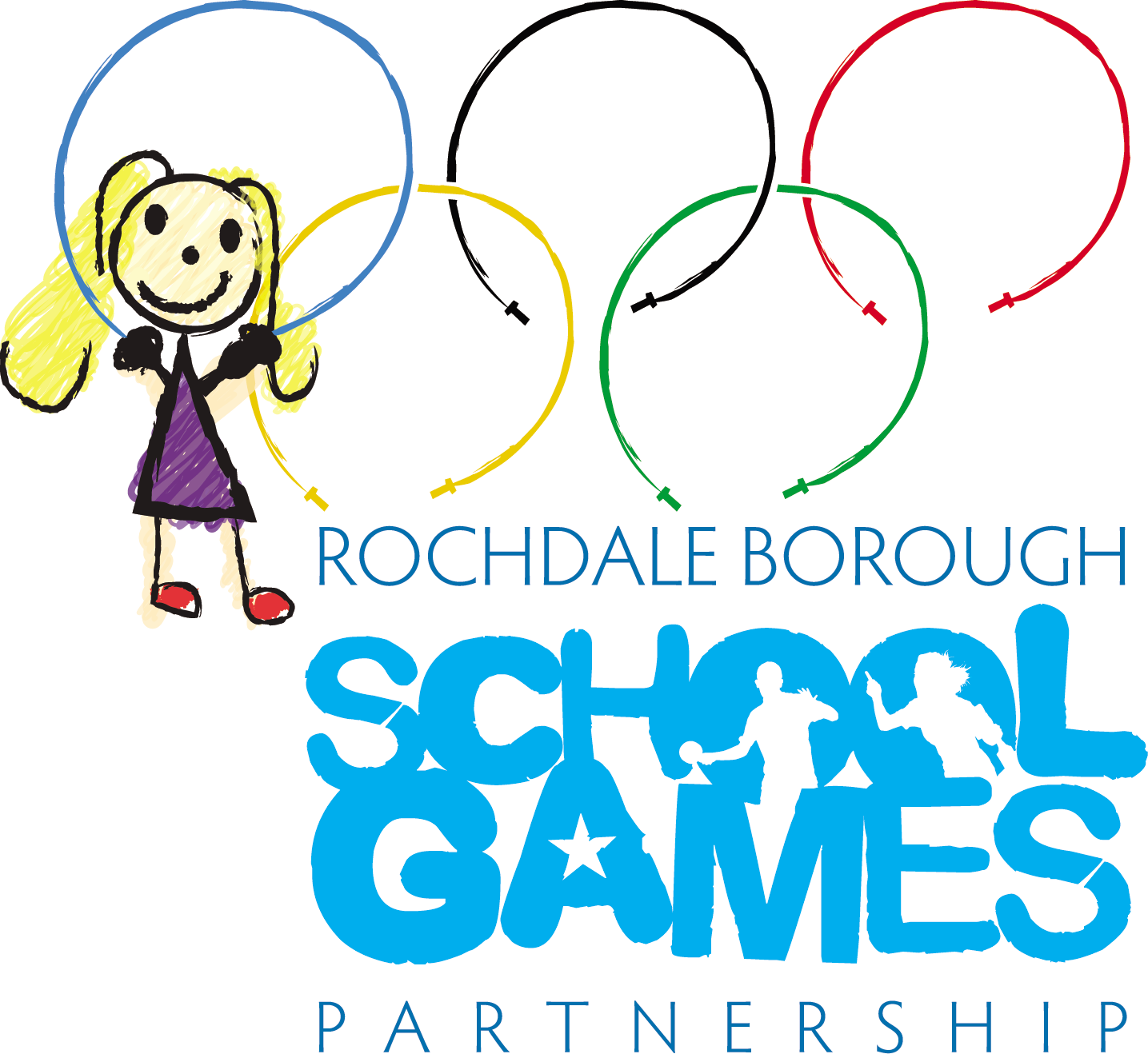                                            RBSGP EVENT INFORMATIONEvent: 	Year 4/5/6 Lacrosse FestivalVenue: 			Kingsway Park High School, Turf Hill RdDates:	Thursday 2nd November 2023Time:                                 4:00 – 5:00 (arrival no earlier 3:45pm)Team Composition:	This is a skills based festival for year 4/5/6 where children will take part in a variety of Lacrosse based skills, if time and competences allow we may finish will small sided games.	Please where possible bring a mixed teamThere should be a maximum of 12 players per school.Type of Competition: 	Enjoy:  Those negatively impacted by Covid-19Non EngagedBeginners/First TimersNon-competitive Those who demonstrate a low level of competence and confidence	Arrival:	Upon your arrival at the event, please do not head into the main school, please make your way into the sports centre where you will be greeted by a member of RBSGP staff. How to Enter:              	Entry is through the School Games Website, problems with entry should be communicated to emooney@clrchs.mobi as soon as possible.Spectators:	SPECTATORS will be allowed at this event.Dress:	This event is inside please bring suitable clothing and medication that you may require.Refreshments:	Please ensure you bring something to drink as refreshments will not be available.Cancellation policy:	Please ensure you let us know if you can no longer attend so we can make the necessary alterations to the competition prior to the evening.Terms & Conditions:	Please ensure that you have read all the terms and conditions of the event above and whilst They may appear stricter than current national restrictions, they are the conditions of our events and the venues which are allowing us to host.So please if you have any queries or concerns please send me an email.Emma Mooney/Julie RobertsSchool Games ManagerRochdale Borough School Games